4) ÖĞRETMEN ADAYLARINDAN GÖRME ENGELLİ ÖĞRENCİLERE LGS DESTEĞİDicle Üniversitesi Engelliler Uygulama ve Araştırma Merkezi öncülüğünde engelli öğrencilere yönelik Liselere Geçiş Sınavı ( LGS)  deneme sınavı yapıldı.Topluma Hizmet Dersi kapsamında Ziya Gökalp Eğitim Fakültesi Fen Bilgisi Öğretmenliği 2. Sınıf öğrencileri tarafından gerçekleştirilen deneme sınavı,  Diyarbakır İhsan Arslan Görme Engelliler Okulunda gerçekleştirildi.Dicle Üniversitesi Engelliler Uygulama ve Araştırma Merkezi Müdürü Prof. Dr. Reyhan Gül Güven, “Sınavlara hazırlık sürecinde görme engelli öğrenciler için deneme sınavları sınav kaygısının azaltılması ve eksiklerin tespiti için önemlidir. Danışmanlığını yaptığım Topluma Hizmet Dersi öğretmen adaylarına desteklerinden dolayı teşekkür ediyorum” dedi. Katılımcı olarak yaklaşık 30 kişi vardı.NOT: 17.05.2023 tarihinde yapıldı. 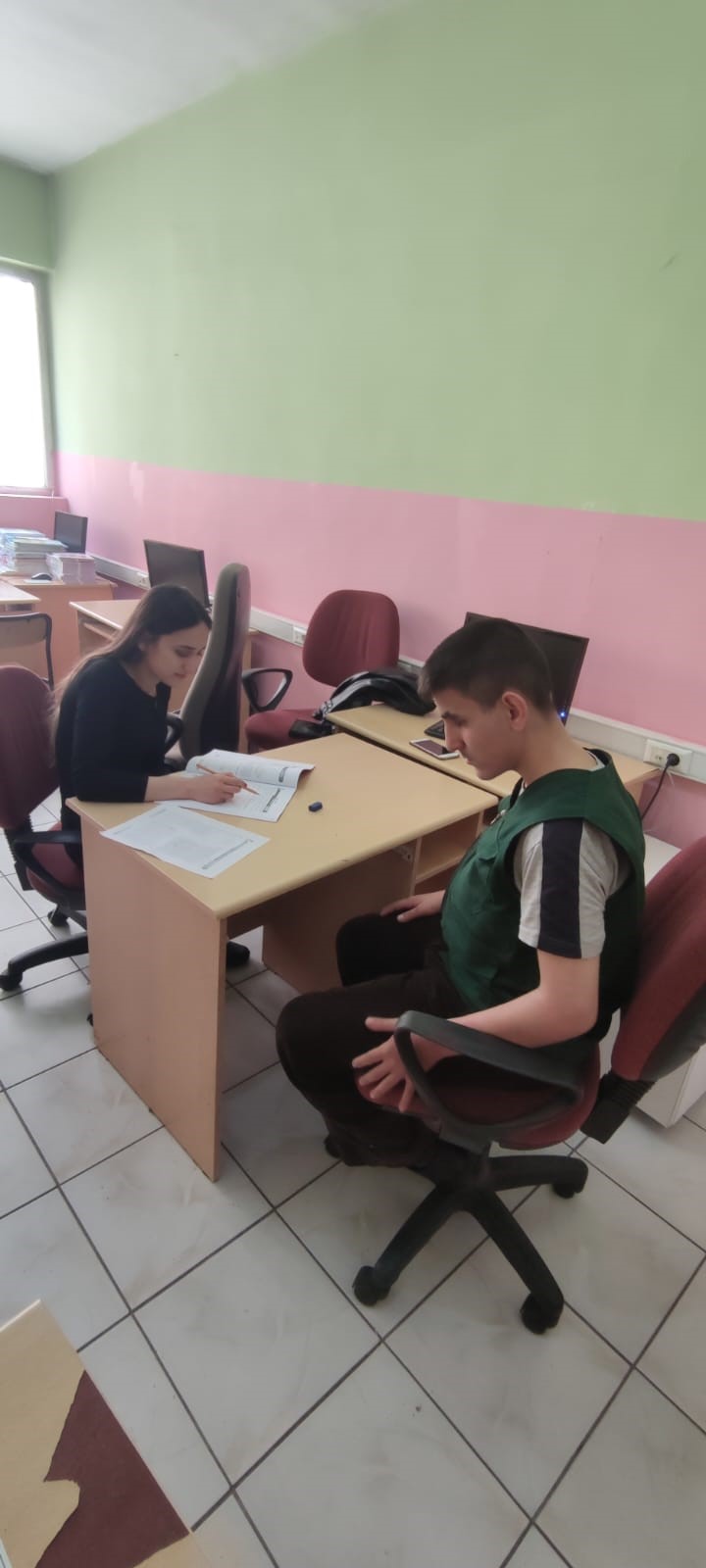 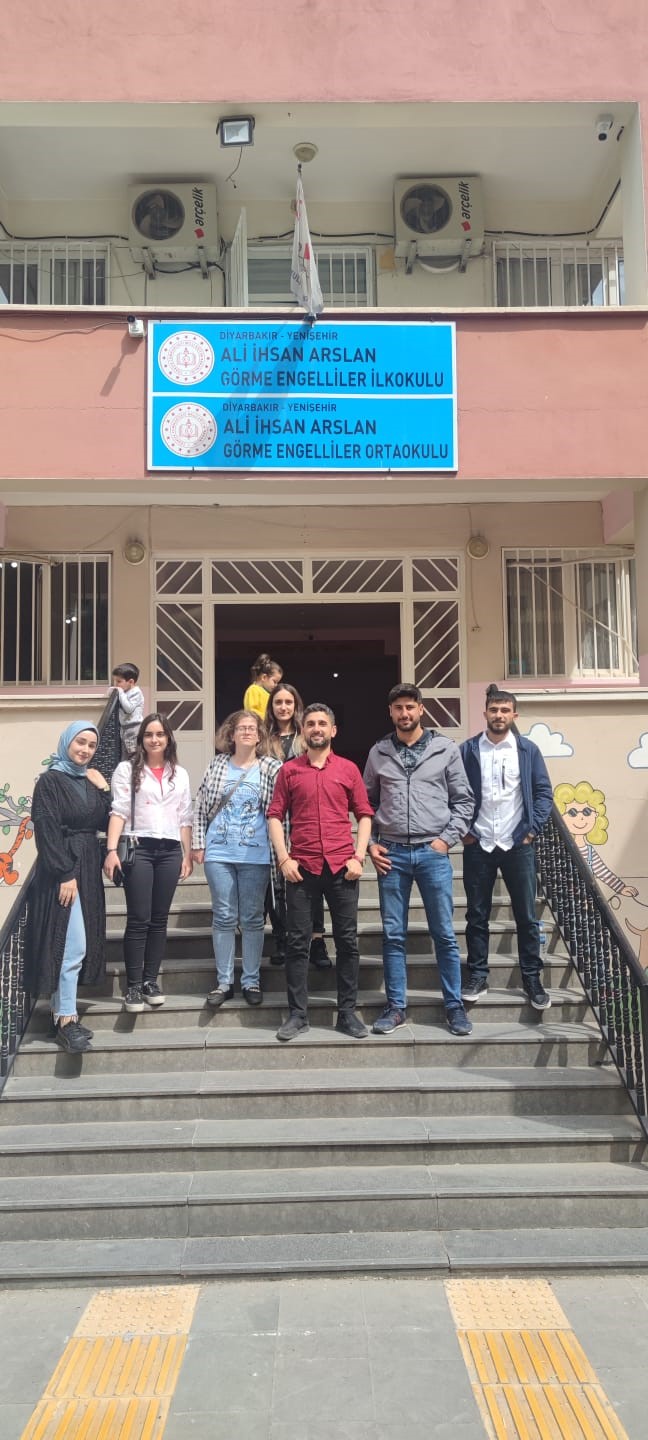 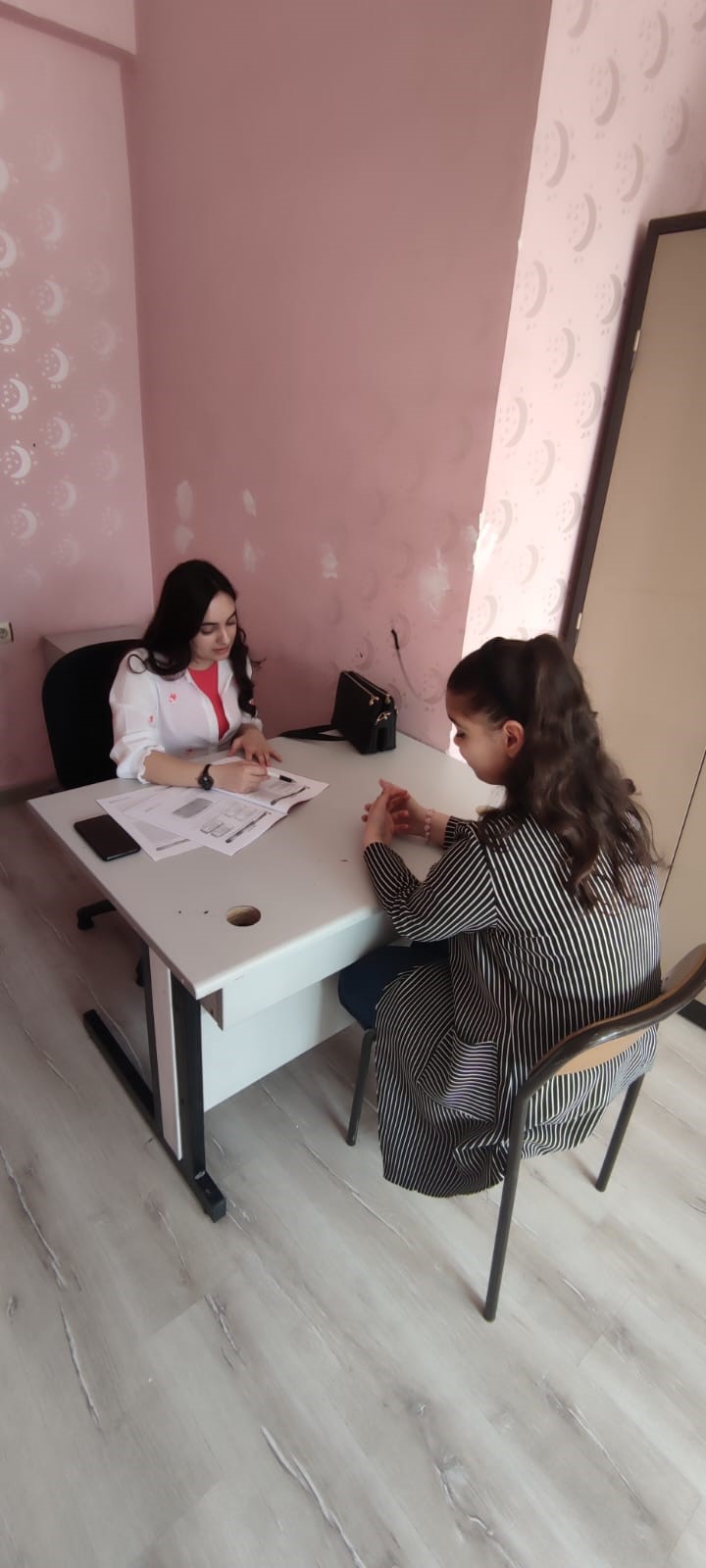 